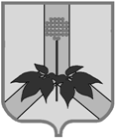 АДМИНИСТРАЦИЯ ДАЛЬНЕРЕЧЕНСКОГО МУНИЦИПАЛЬНОГО РАЙОНАПОСТАНОВЛЕНИЕ« 10 » февраля 2017 г.                            г. Дальнереченск                                             № 59-па «О создании межведомственной комиссии по охране труда в Дальнереченском муниципальном районе Приморского края»В соответствии с Трудовым кодексом Российской Федерации, Законом Приморского края от 24.10.2007 года № 153-КЗ «О наделении органов местного самоуправления отдельными полномочиями по государственному управлению охраной труда», руководствуясь Уставом Дальнереченского муниципального района, в целях повышения эффективности работы в области охраны труда администрация Дальнереченского муниципального района ПОСТАНОВЛЯЕТ:          1. Признать утратившим силу постановление администрации Дальнереченского муниципального  района от 08.06.2015г. № 171-па «О создании межведомственной комиссии по охране труда в Дальнереченском  муниципальном районе Приморского края».          2. Создать межведомственную комиссию по охране труда в  Дальнереченском  муниципальном  районе  и  утвердить  её  состав (приложение № 1).         3. Утвердить «Положение о межведомственной комиссии по охране труда в Дальнереченском  муниципальном  районе   Приморского   края» (приложение № 2).         4. Настоящее постановление вступает в  силу со дня его подписания.И.о. главы администрации Дальнереченского                                                                     муниципального района                                                                            В.С.Дернов   Разослано: в дело, членам межведомственной комиссии                Приложение  № 1                УТВЕРЖДЕНО                                                                   постановлением                                                                                          Администрации                                                                         Дальнереченского муниципального                                                                                                  района   от   10.02.2017г.    №  59-паСоставмежведомственной комиссии по охране труда в Дальнереченском муниципальном районе Приморского краяПопов Александр Григорьевич           председатель комиссии - заместитель                                                                          главы администрации                                                               Дальнереченского муниципального                                                               района Карпова Светлана Николаевна            заместитель председателя комиссии -                                                              начальник    отдела    экономики                                                                  администрации    Дальнереченского                                                               муниципального района Черновец Елена Петровна                   ответственный секретарь комиссии -                                                                 главный специалист 1 разряда по                                                                                государственному  управлению                                                                                    охраной  труда     администрации                                                                   Дальнереченского     муниципального                                                                    района   Члены комиссии:Ачкасова Валентина Николаевна        директор филиала №8 г.Дальнереченска                                                                     ГУПРО ФСС РФ (по согласованию)Кузнецова Галина Михайловна           ведущий специалист-эксперт                                                                территориального управления                                                               федеральной  службы в сфере защиты                                                                                      прав потребителей и благосостояния                                                               человека по Приморскому краю в г.                                                               Лесозаводске (по согласованию)         Зайцева Галина Дмитриевна                врач терапевт кабинета профосмотра                                                                КГБ УЗ «Дальнереченская ЦГБ» г.                                                                Дальнереченск (по согласованию)Фроленкова Наталья Викторовна       председатель    коордиционного                                                                   совета    организаций    профсоюза                                                                ДГО  и   ДМР (по согласованию)Роминская Наталья Ивановна             председатель профсоюза работников                                                                образования Дальнереченского                                                               муниципального района                                                               (по согласованию)Дякива Екатерина Вадимовна             специалист по ОТ филиала ОАО                                                                          «Востоксельэлектросетьстрой»  ДМК-92                                                               (по согласованию)Василец Татьяна Юрьевна                   заместитель  начальника  ОНД  г.                                                                                      Дальнереченск  и  Дальнереченского                                                                  муниципального   района  УНД ГУ МЧС                                                                                    РФ по   Приморскому краю                                                               (по согласованию)________________Приложение № 2                УТВЕРЖДЕНО                                                                   постановлением                                                                                          Администрации                                                                         Дальнереченского муниципального                                                                                                  района   от   10.02.2017г.    №  59-паПОЛОЖЕНИЕо межведомственной комиссии по охране трудав Дальнереченском муниципальном районе Приморского края1. Общие положения1.1. Межведомственная комиссия по охране труда в Дальнереченском муниципальном районе Приморского края (далее - Комиссия) создана для рассмотрения вопросов и разработки предложений по проблемам охраны труда, для координации деятельности предприятий и организаций всех форм собственности, осуществляющих свою деятельность на территории Дальнереченского муниципального района, по  реализации основных направлений государственной политики в области охраны труда.Комиссия осуществляет свою деятельность во взаимодействии с органами местного самоуправления, объединениями профсоюзов и предпринимателей, а также предприятиями, учреждениями и организациями.1.2. Комиссия в своей деятельности руководствуется Конституцией Российской Федерации, федеральными законами, указами и распоряжениями Президента Российской Федерации, постановлениями и распоряжениями Правительства Российской Федерации, законами Приморского края, нормативными правовыми актами Губернатора Приморского края, Администрации Приморского края, администрации Дальнереченского муниципального района, решениями Думы Дальнереченского муниципального района, а также настоящим Положением.2. Основные задачи и функции Комиссии2.1. Основными задачами Комиссии являются:- разработка предложений по осуществлению единой государственной политики в области охраны труда; - обеспечение взаимодействия и координация деятельности работодателей, объединений работодателей, профессиональных союзов по недопущению несчастных случаев на производстве;- определение приоритетных направлений работы по охране труда при разработке муниципальных целевых программ улучшения условий и охраны труда;- рассмотрение ежегодных отчетов и тематических обзоров по охране труда;- подготовка рекомендаций по улучшению работы по предупреждению производственного травматизма и профессиональных заболеваний, снижению уровня профессиональных рисков в организациях района.2.2. Комиссия в целях выполнения возложенных на нее задач осуществляет следующие функции:- анализирует ситуацию, складывающуюся на территории Дальнереченского муниципального района в области охраны труда;- участвует в рассмотрении проектов законодательных и иных нормативных правовых актов в области охраны труда;- рассматривает предложения органов государственной власти Приморского края, органов местного самоуправления Дальнереченского муниципального района, объединений профсоюзов и работодателей в области охраны труда;- организует при необходимости рабочие группы для разработки концепций муниципальных целевых программ улучшения условий и охраны труда, привлекая для этих целей по согласованию с соответствующими ведомствами, организациями, объединениями профсоюзов и предпринимателей высококвалифицированных специалистов и научных работников;- рассматривает состояние  работы по управлению профессиональными рисками в организациях и отдельных видах экономической деятельности, имеющих высокий уровень производственного травматизма и (или) профессиональной заболеваемости; - координирует разработку муниципальных, межотраслевых проектов в области охраны труда;- определяет направления своей деятельности.3. Права комиссииКомиссия в соответствии с возложенными на нее задачами имеет право:- запрашивать в установленном порядке от территориальных органов федеральных органов исполнительной власти, органов государственной власти Приморского края, органов местного самоуправления, работодателей, объединений работодателей, профессиональных союзов сведения по вопросам, отнесенным к компетенции Комиссии;- приглашать на свои заседания руководителей и должностных лиц территориальных органов федеральных органов исполнительной власти, органов исполнительной власти Приморского края, органов местного самоуправления и организаций всех форм собственности, расположенных на территории Дальнереченского муниципального района;- создавать временные рабочие группы для рассмотрения и подготовки решений по вопросам, относящимся к компетенции Комиссии;- принимать в пределах своей компетенции решения рекомендательного характера.4. Организация деятельности Комиссии3.1. Председателем комиссии является заместитель главы администрации Дальнереченского муниципального района.Заседания Комиссии ведет председатель Комиссии, а в его отсутствие – заместитель председателя.3.2. Комиссия осуществляет свою деятельность в соответствии с планом работы, который рассматривается и утверждается на заседании Комиссии.3.3. Заседания Комиссии считаются правомочными, если на них присутствует более половины ее членов.Решения комиссии принимаются простым большинством голосов членов комиссии, присутствующих на заседании, путем открытого  голосования. В случае равенства голосов решающим является голос председателя комиссии.3.4. Заседания комиссии проводятся по мере необходимости, но не реже одного раза в квартал.3.5. Организационно-техническое обеспечение деятельности комиссии осуществляет главный специалист 1 разряда по государственному управлению охраной труда администрации Дальнереченского муниципального района.________________